Auto-Reseed Events post sessionStage 1: DB copy set to failed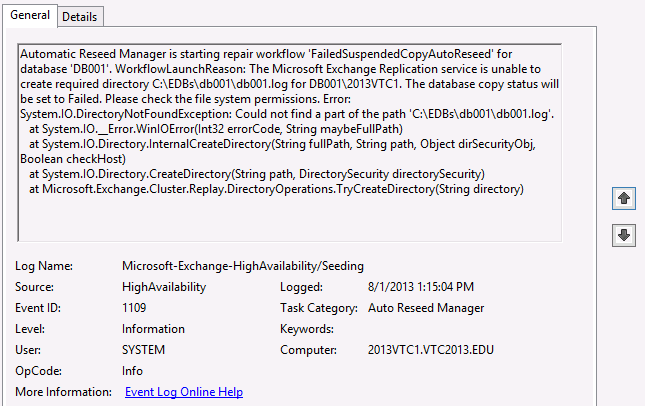 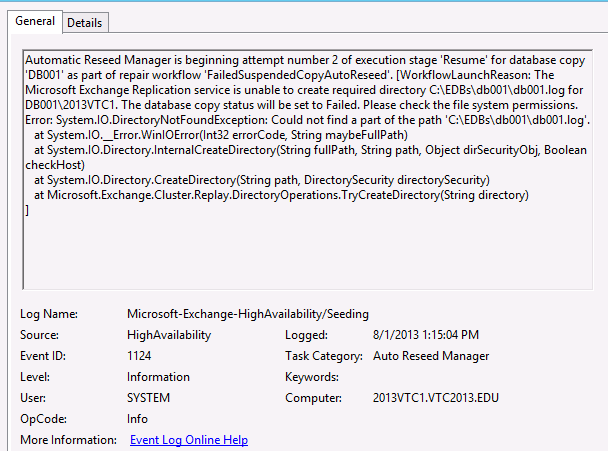 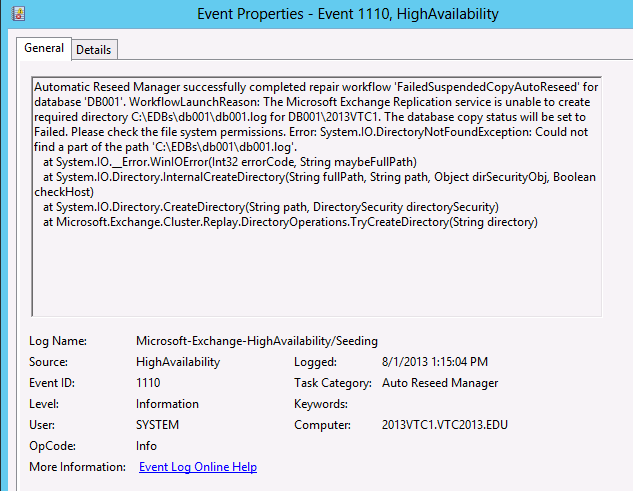 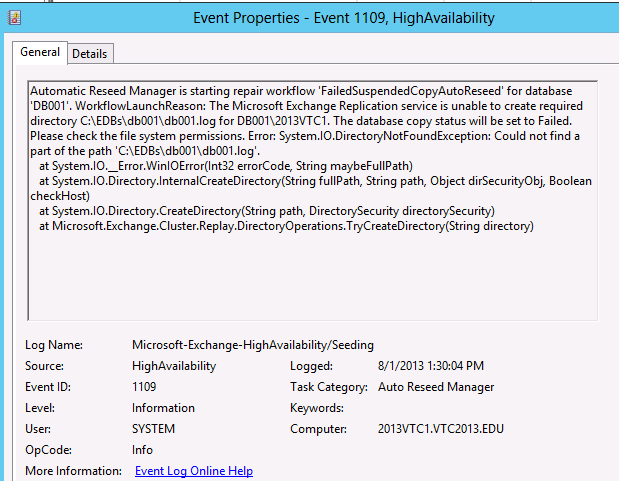 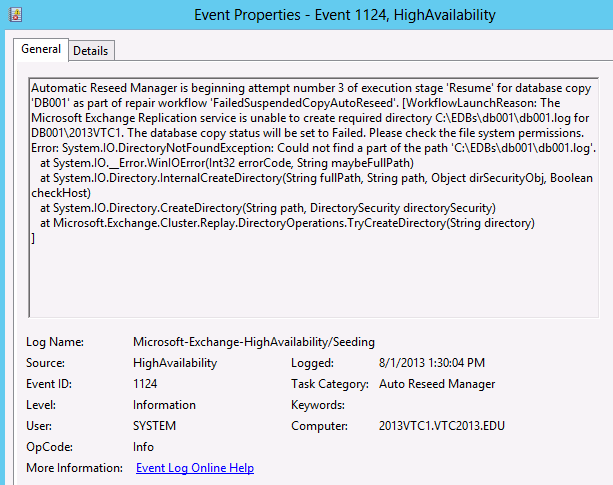 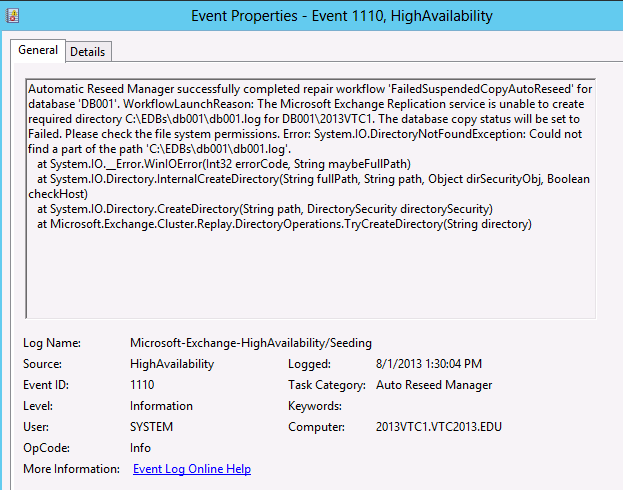 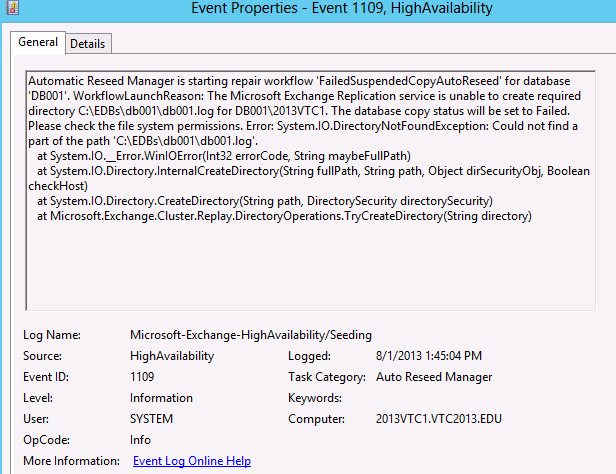 Stage 2: 3 Attempts of auto reseed completed. Exchange replication service will search for spare disk.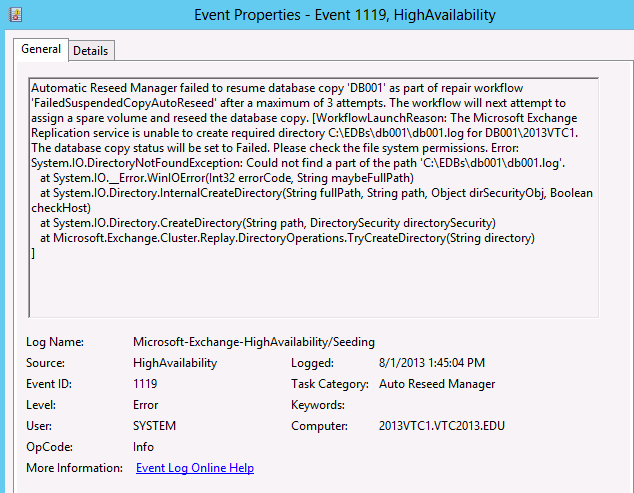 Assigning Spare now.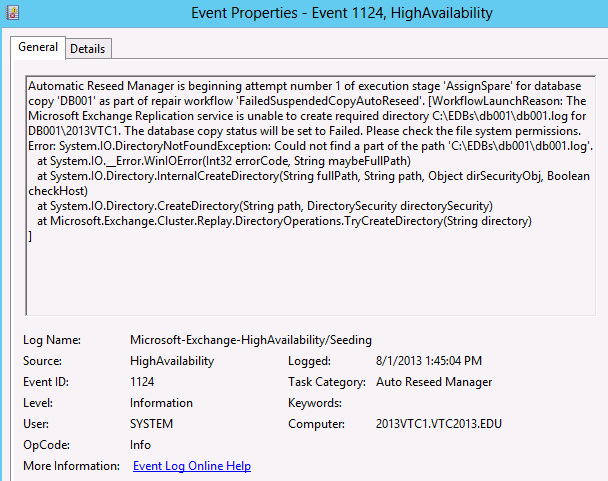 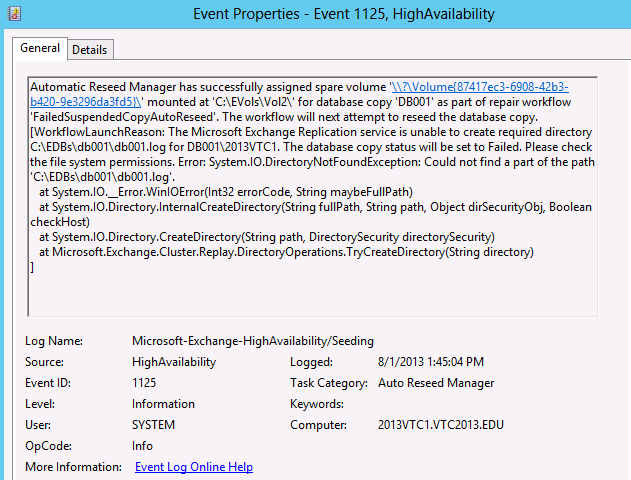 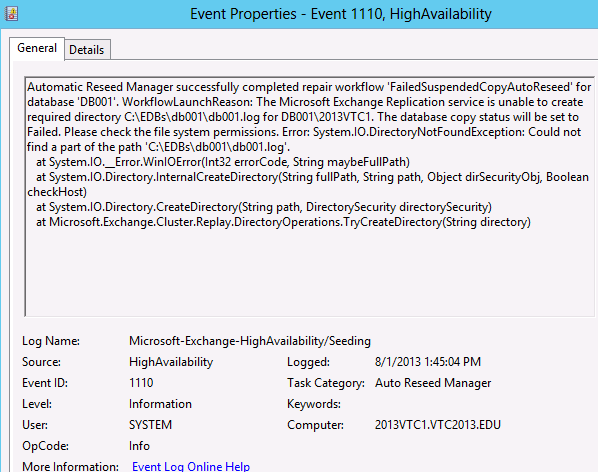 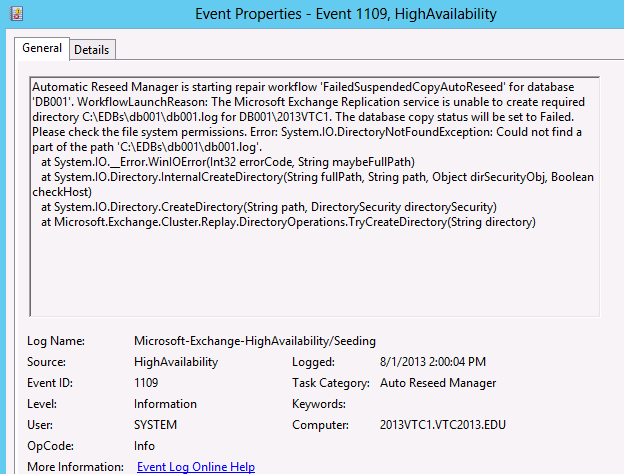 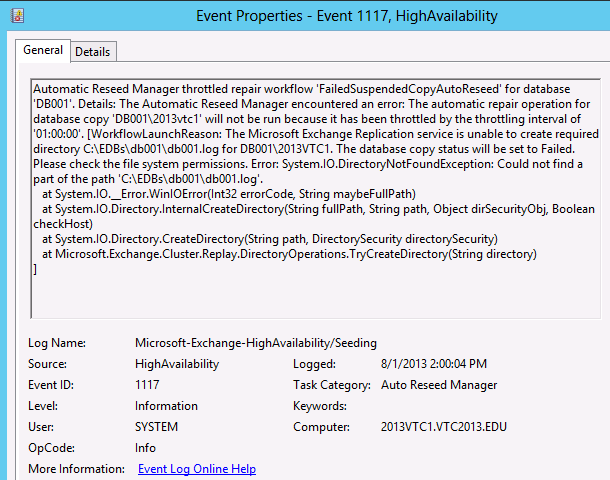 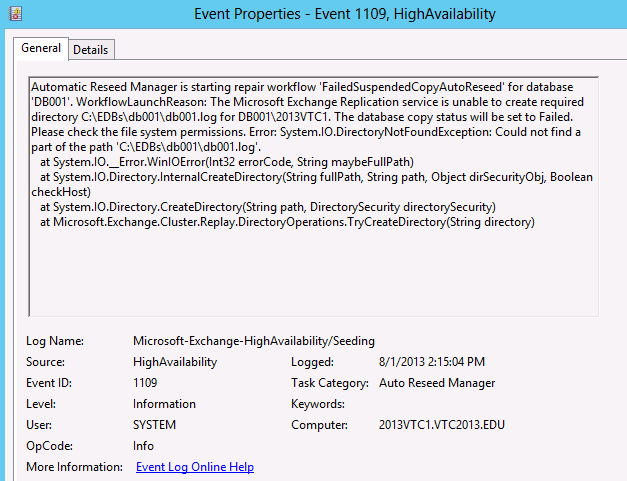 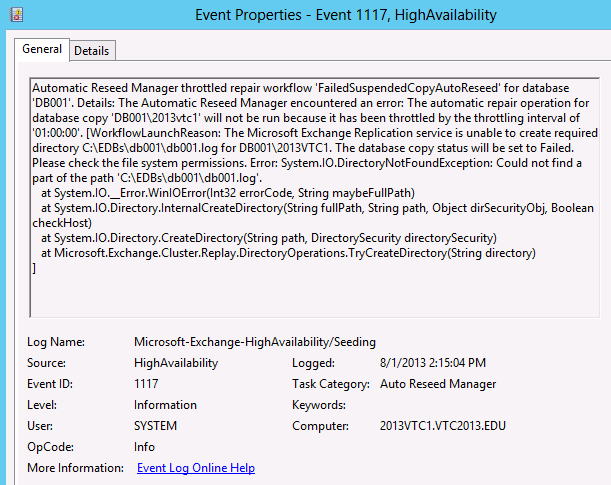 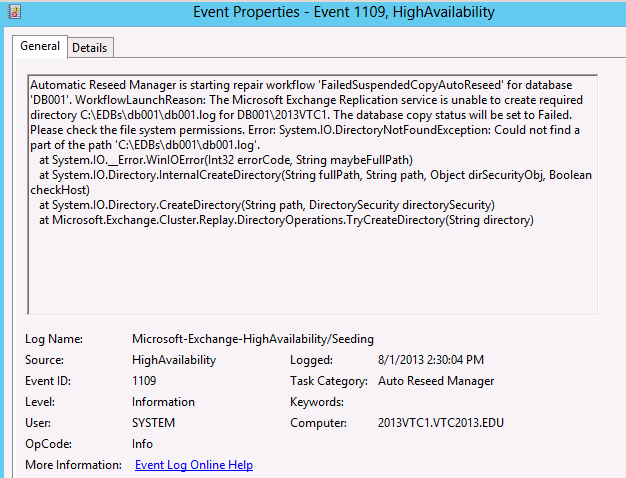 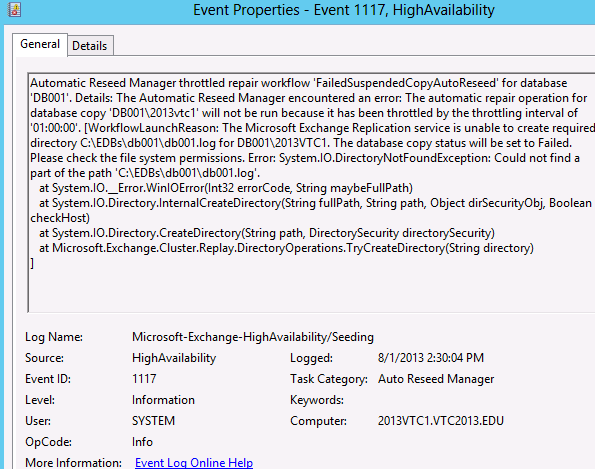 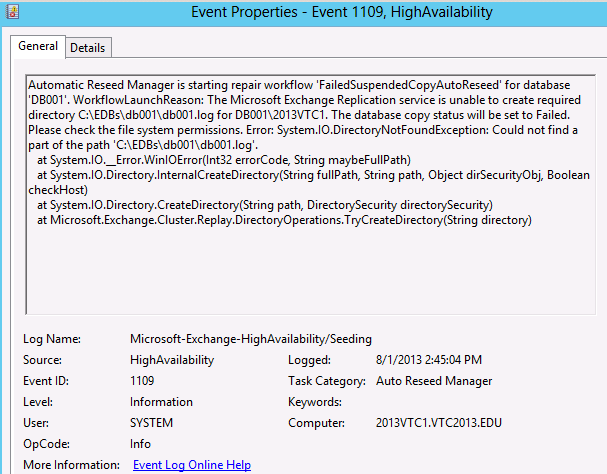 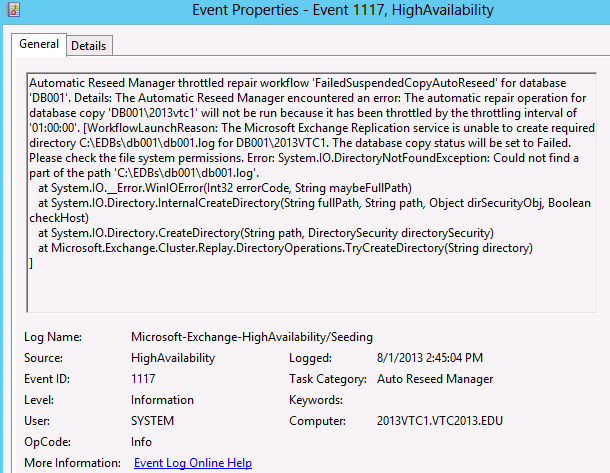 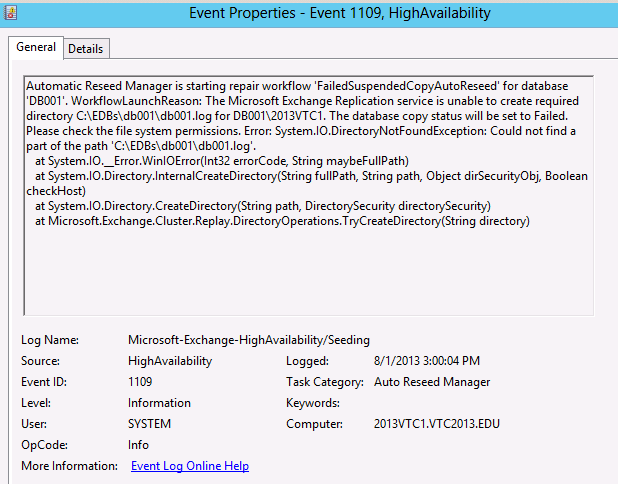 Stage 3: In Place Reseed execution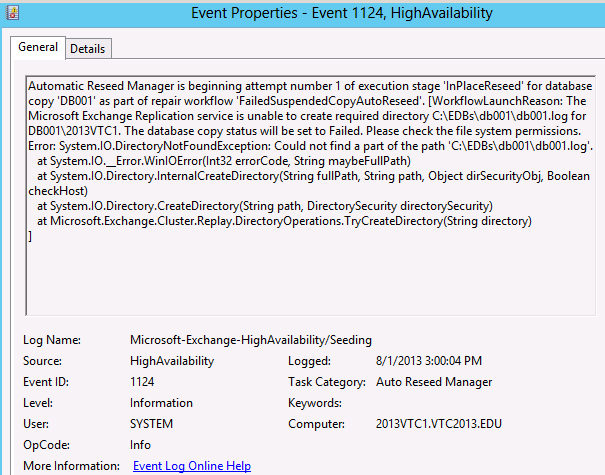 DB Started Auto Reseed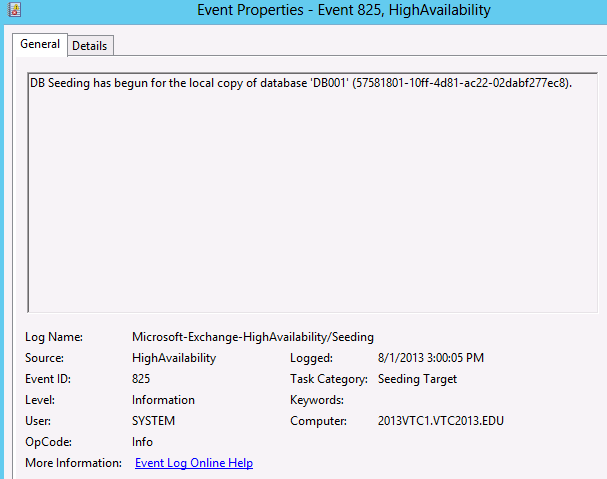 DB Seeding begin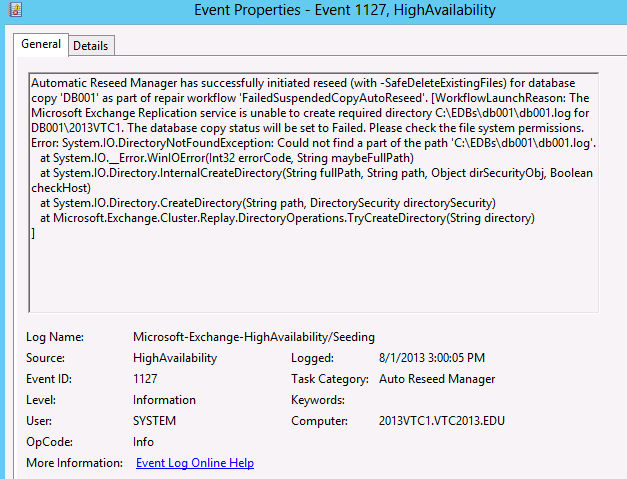 DB Seeding Completed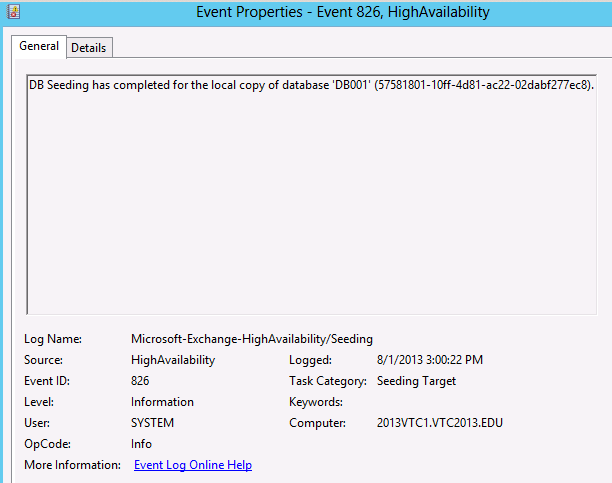 Indexing Catalog Seeding begin and completed.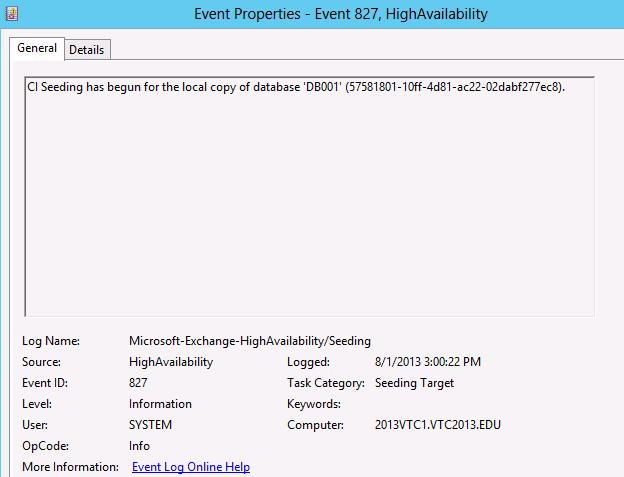 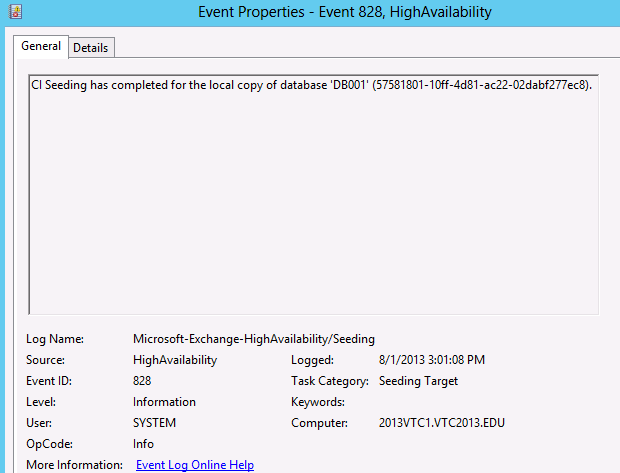 Stage 4: DB recovery started and completed. It will take some time depending on the log generated during this period.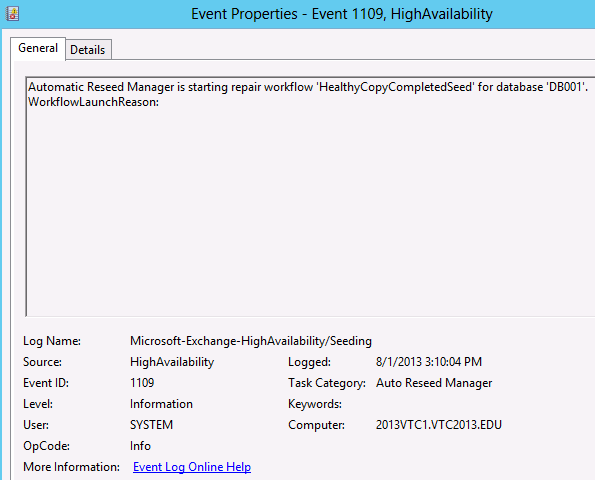 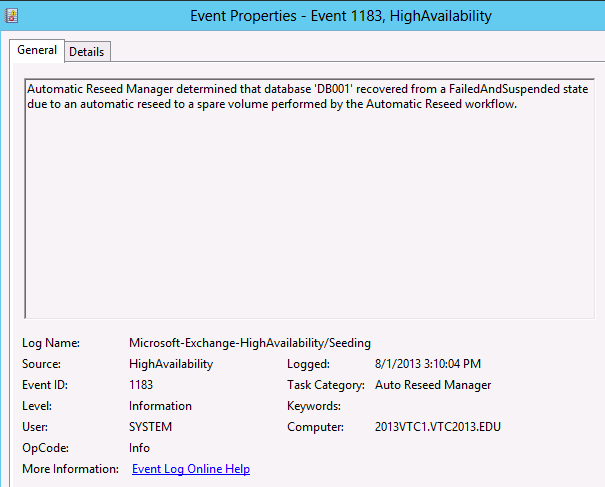 This event confirms that Auto reseed was successfully completed.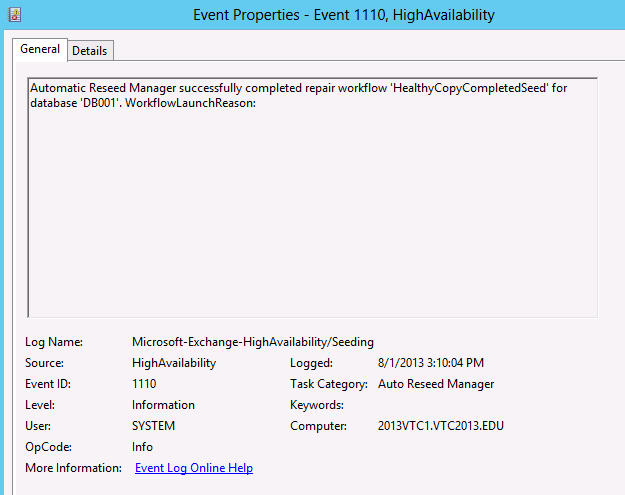 